شيوه نامه نگارش بازديد علمينتیجه بازدید دانشجویان در قالب گزارش بازدید علمی ارائه می‎گردد. این گزارش نه تنها موجب ارزيابي بازدید انجام گرفته مي شود بلكه ممكن است به دانشجويان بعدي كمك كند تا اطلاعات اوليه کاملتری نسبت به محل داشته باشند. جهت هماهنگی در تهیه گزارشها تایپ با قلم لوتوس، اندازه قلم 14، فاصله بين خطوط cm 1، فاصله از بالا و پايين cm 2 فاصله از طرف شيرازه cm 3 و از سمت مقابل cm 2 در نظر گرفته شود. گزارش دارای بخشهای زیر است:                صفحه عنوان :  نحوه تهیه صفحه عنوان را در الگوی زیر پیدا می‎کنید. 
1-  معرفی محل مورد بازدید و سابقه آن (حداکثر 2 صفحه) 
2- معرفی تولیدات و محصولها (حداکثر 2 صفحه) 
3-  معرفی منابع و ماشین‎آلات (حداکثر 3 صفحه) 
4-  اظهارنظر در مورد پروسه تولید و ارائه پیشنهاد برای بهبود آن (حداکثر 3 صفحه) 
5-  میزان سودمندی بازدید برای درس شما (حداکثر 1 صفحه) 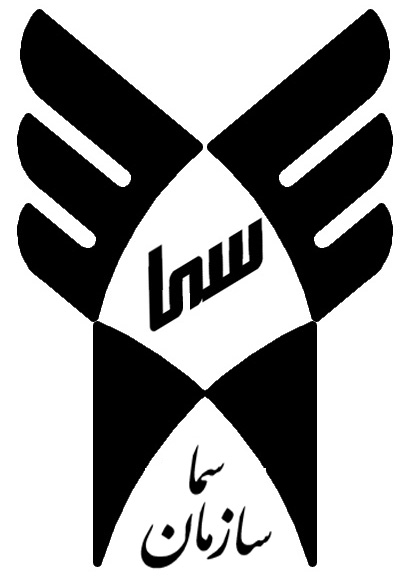 آموزشکده فنی و حرفه ای سما واحداهواز (قلم B Nazanin تیره، اندازه 22)گزارش بازديد علمي (قلم B Titr تیره،اندازه 24) محل بازديد: (قلم B Nazanin تیره،اندازه 24)نام استاد:(قلم B Nazanin تیره،اندازه 20)تهيه و تنظيم از: (قلم B Nazanin تیره،اندازه 18)نام درس(قلم B Nazanin تیره،اندازه 18)تاریخ (قلم B Nazanin تیره،اندازه 16)معرفی محل مورد بازدید و سابقه آن (حداکثر 2 صفحه) 
2- معرفی تولیدات و محصولها (حداکثر 2 صفحه) (در صورت لزوم)
3- معرفی منابع و ماشین‎آلات (حداکثر 3 صفحه) (در صورت لزوم)
4-  اظهارنظر در مورد پروسه تولید و ارائه پیشنهاد برای بهبود آن (حداکثر 3 صفحه) (در صورت لزوم)
5- میزان سودمندی بازدید برای درس شما (حداکثر 1 صفحه) 